Le mâle vainqueur provincial de Compiègne 1001916/09 (tardif 2009)Libéré à 10h, il fut officialisé à 13h18’47’’ à la vitesse de 1242,4m/m pour une distance de 246,975km. Sur le plan provincial, il devançait le revenant Jos Hoge (Visé) 1228,40m/m et Chinet F.(Antheit) 1225,25m/m. Le concours durait 25’ (+-100m)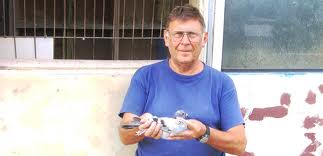 P. : 1015341/02 ‘’Super 41’’ Van der WegenGP.: 1034123/98 M.Ec. GM.: 1034160/98 Fem.Bl.M.: 1022142/04 fem.J.Méan (Heijnen Gronsveld NL)GP.: ‘’le 29’’ petit-fils 1er Nat.Bordeaux chez HeijnenGM. : Ec.Fauche orig.GyselbrechtRésultats :09/4 Momignies (120km) : 87/350 BM., 91/586 Lg.16/4 Laon (190km) : 7/495 BM., 22/1021 Lg.23/4 Soissons (230km): 3/494 BM., 19/1062 Lg.30/4 Nanteuil (290km): 31/399 BM., 127/1521 Lg.07/5 Melun (330km) : 138/478 BM., 506/1933 Lg.14/5 Orléans (415km): 15/390 BM., 37/1610 Lg., 50/2581 Prov.28/5 Gien (405km): 33/293 BM., 85/1232 Lg., 123/1968 Prov.12/6 Melun (330km): 35/139 BM., 57/535 Lg.18/6 Angerville (380km): 4/161 BM., 8/643 Lg., 16/1199 Prov.02/7 Nanteuil (290km): 47/139 BM., 142/736 Lg.10/7 Melun (330km): 2/200 BM., 3/435 Lg.22/7 Compiègne (246km): 1er BM., 1er/331 Lg., 1er/572 Prov.30/7 Bourges (475km) : 4/58 BM., 40/385 Lg., 41/581 Prov.